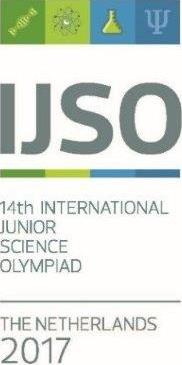 Water and sustainabilityPractical TestMarking schemeDecember, 9th 2017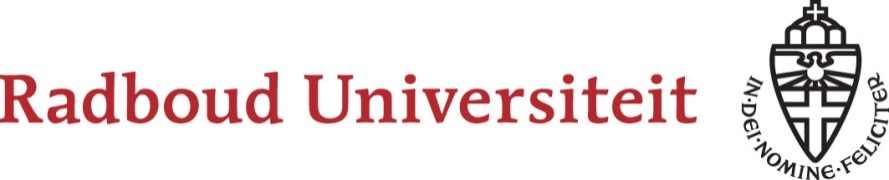 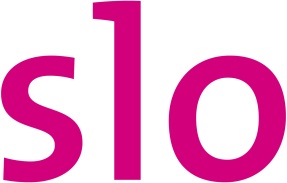 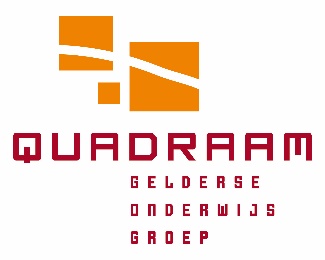 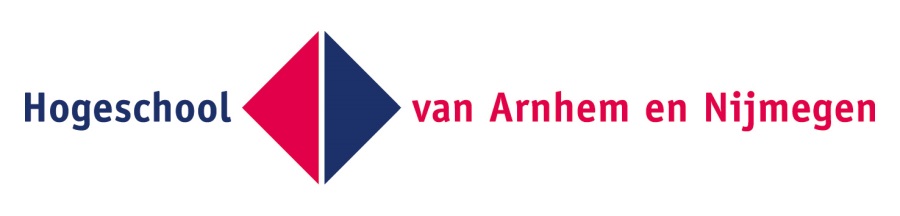 The contractile vacuole of ParameciumMaximum score 1.0three correctly identified hypotheses (— 0.3 per incorrect hypothesis)	0.6all pairings correct (— 0.2 per incorrect pairing)	0.4Maximum score 2.1micropipette set to 5 µL	0.4microscope set to 40x and droplet in focus	0.8on average nine or more living Paramecia in a droplet	0.9Remarks:If on average six, seven or eight living Paramecia in a droplet, assign 0.5 points instead of 0.9 points for the third dot.If on average fewer than six living Paramecia in a droplet, assign 0.0 points instead of 0.9 points for the third dot.Maximum score 0.7answer B	0.7Maximum score 3.9per tabulated value	0.05per column: if the median falls within the expected range (see explanation below)	1.5Explanation:Scores per column (i.e. per Paramecium environment) are calculated as follows:The contraction frequencies for 25 ‘P—’ Paramecia and 25 ‘P+’ Paramecia are determined by an expert microscopist on the day of the test. The frequencies are ordered from small to large per environment (i.e. for ‘P—’ and ‘P+’). The median of the 25 contraction frequencies is determined per environment.The 95% confidence interval (CI) of the median runs from the expert’s 7th frequency to the expert’s 18th frequency. Student results (columns) that have medians falling within this interval receive full marks (1.5 points).The 99.9% CI of the median runs from the expert’s 3rd frequency to the expert’s 22nd frequency. Student results (columns) that have medians falling outside this interval receive no marks (0 points).Students results that have medians that fall outside the 95% CI, but within the 99.9% CI are graded 0.3 points lower for each consecutive expert’s frequency below (for medians lower than the expert’s median) or above (for medians higher than the expert’s median) which the median value of their column lies.In summary, scores are awarded according to the table below:Maximum score 0.9
fcontraction = calculation of the contraction frequency: division with numerator 5	0.2calculation of the contraction frequency: division with denominator 	0.2unit of  is [t]—1 (i.e. s—1 or min—1), with corresponding numbers in table	0.1per correctly tabulated column (— 0.1 per mistake) 	0.2RemarkCorrect values are calculated based on students’ own observations Maximum score 0.8
insight that all frequencies for ‘P—’ have to be summed	0.2dividing the sum by 9 (or the number of observations by the student)	0.2per correct result	0.2RemarkCorrect results are calculated based on students’ own observations.Maximum score 0.2for each correctly ordered column	0.1Maximum score 0.4per correct result	0.2RemarkCorrect results are calculated based on students’ own observations.Maximum score 0.8Advantage: answer A	0.4Disadvantage: answer C	0.4Maximum score 0.8
I	NO
II	YES
III	NO
Iv	NOper correct choice	0.2Maximum score 0.7answer C	0.7Maximum score 0.7answer B	0.7Determining the chloride concentration of a sodium chloride solution using the Fajans titrationMaximum score 1.9mass(es) written down	0.1in g with three decimals	0.1volume(s) written down	0.1in mL with three decimals	0.1calculation of the density using the correct number of significant figures	0.2attention paid to an accurate determination, for example by performing the determination several (at least three) times and taking the average value (see also Remarks)	0.3result	1.0Remarks:If attention is paid to an accurate determination by performing the determination two times and taking the average value, then assign 0.2 points instead of 0.3 points for the sixth dot.If attention is paid to an accurate determination by pipetting multiple (at least three) times and using the combined volume and combined mass, then assign 0.2 points instead of 0.3 points for the sixth dot.If attention is paid to an accurate determination by pipetting two times and using the combined volume and combined mass, then assign 0.1 points instead of 0.3 points for the sixth dot.If the students did only 2 measurements and got the same result twice, full points are to be awarded for the sixth dot.The score for the result is calculated as follows: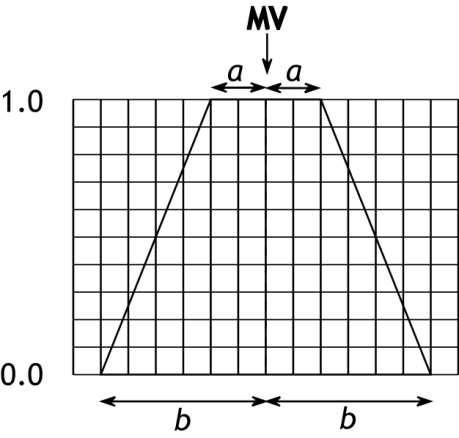 If (MV – a) ≤ result ≤ (MV + a)	1.0If (MV – b) ≤ result < (MV – a)	 × 1.0If (MV + a) < result ≤ (MV + b)	 × 1.0If result < (MV – b) or result > (MV + b)	0Remarks:The values for MV, a and b are determined by the organization.The result is calculated by the organization from the data given by the student.Maximum score 1.9mass(es) written down	0.1in g with three decimals	0.1volume(s) written down	0.1in mL with three decimals	0.1calculation of the density using the correct number of significant figures	0.2attention paid to an accurate determination, for example by performing the determination several (at least three) times and taking the average value or by pipetting multiple times and using the combined volume and combined mass (see also Remarks)	0.3result	1.0Remarks:If attention is paid to an accurate determination by performing the determination two times and taking the average value, then assign 0.2 points instead of 0.3 points for the sixth dot.If attention is paid to an accurate determination by pipetting multiple (at least three) times and using the combined volume and combined mass, then assign 0.2 points instead of 0.3 points for the sixth dot.If attention is paid to an accurate determination by pipetting two times and using the combined volume and combined mass, then assign 0.1 points instead of 0.3 points for the sixth dot.If the students did only 2 measurements and got the same result twice, full points are to be awarded for the sixth dot.The score for the result is calculated as follows:If (MV – a) ≤ result ≤ (MV + a)	1.0If (MV – b) ≤ result < (MV – a)	 × 1.0If (MV + a) < result ≤ (MV + b)	 × 1.0if result < (MV – b) or result > (MV + b)	0Remarks:The values for MV, a and b are determined by the organization.The result is calculated by the organization from the data given by the student.Maximum score 0.4all masses written down	0.3in g with three decimals	0.1Maximum score 0.85 calculation of the mass of sodium chloride solution used: subtracting the final mass from the initial mass	0.2calculation of the volume: dividing the mass of sodium chloride solution used by the calculated density	0.2three correctly calculated results	0.3correct dimension 	0.15Remark
If the volume is wrongly calculated, for example by dividing the density by the mass of the sodium chloride solution, the 0.3 points for the third dot are not assigned.Maximum score 0.85calculation of the mass of silver nitrate solution used: subtracting the final mass from the initial mass	0.2calculation of the volume: dividing the mass of silver nitrate solution used by the calculated density	0.2three correctly calculated results	0.3correct dimension	0.15Remark
If the volume is wrongly calculated, for example by dividing the density by the mass of the sodium chloride solution, the 0.3 points for the third dot are not assigned.Maximum score 0.4 calculation of the molar mass of AgNO3	0.2calculation of the molarity: dividing 20.00 g by the calculated molar mass of AgNO3	0.2Maximum score 2.9 calculation of the amount of mmol Ag+ that has reacted: multiplying the volume of the silver nitrate solution calculated in question 5 by the calculated molarity	0.2calculation of the amount of mmol Cl— that has reacted: is equal to the amount of mmol Ag+ that has reacted (might be implicit)	0.2calculation of the molarity of Cl—: dividing the amount of mmol Cl— that has reacted by the calculated volume of the sodium chloride solution in question 4	0.2three correctly calculated results	0.3spreading	2.0The score for the spreading is determined by calculating the standard deviation of the students’ results (sdstud) and comparing this with the ‘ideal standard deviation’ (sdid).If sdstud ≤ 1.1 × sdid	2.0If 1.1 × sdid < sdstud ≤ 2 × sdid	×2.0If sdtud > 2 × sdid	0sdstud is calculated by the organization from the students’ results.Remark
If the molarity of Cl— is wrongly calculated, the 0.3 points for the fourth dot are not assigned.Maximum score 3.2 calculation of the average	0.2result	3.0The score for the result is calculated as follows: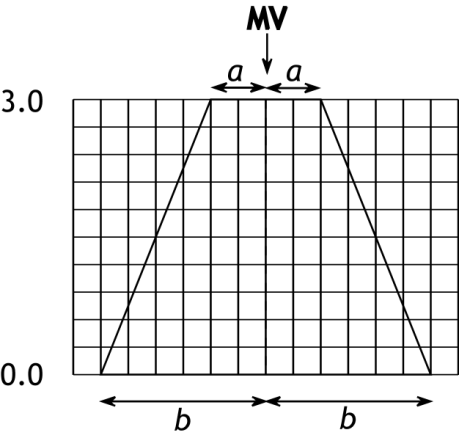 If (MV – a) ≤ result ≤ (MV + a)	3.0If (MV – b) ≤ result < (MV – a)	 × 3.0If (MV + a) < result ≤ (MV + b)	 × 3.0If result < (MV – b) or result > (MV + b)	0Remarks:The values for MV, a and b are determined by the organization.The result is calculated by the organization from the data given by the student.Maximum score 0. 6calculation of the molar mass of sodium chloride	0.3calculation of the concentration in g/L	0.3Blue energyMaximum score 1.2concentrations written down in g/L	0.3log(C) correctly calculated	0.4measurements of V (in mV) are correct	0.5The ranges for the measurements of V are as follows:For X0: between — 3 and + 3 mV
For X1: between — 50 and — 20 mV
For X2: between — 20 and — 3 mV
For X3: between 0 and 12 mV
For X4: between 8 and 25 mVFor each value outside these ranges subtract 0.1 point.Maximum score 1.4log(C) along x-axis	0.2V along y-axis	0.2no unit along x-axis, unit mV along y-axis 	0.2grid optimally used	0.2data points clearly indicated	0.3best fit straight line drawn	0.3Maximum score 1.0determination of b as the slope of the graph	0.5determination of a either by reading the intercept of the graph or by calculating from one point of the graph	0.5Maximum score 0.5 point (x,y) correctly indicated in Figure A1	0.2correct values for x (logC0) and y (V)	0.3Maximum score 0.9correct method used for the calculation of C0 (different methods are possible)	0.5correct result of the calculation	0.4Maximum score 0.4Mistake in circuit is reduction of 0.4 pointsIncorrect AC/DC setting on multimeter is reduction of 0.2 pointsMinimum score for this question is 0 pointsMaximum score 1.0 concentrations correctly written down	0.1V1 and V2 correct	0.5all units in table are correct	0.4The ranges for V1 and V2 are as follows:For X0: V1 = 130 — 250 mV;	V2 = 45 — 65 mV	0.1
For X1: V1 = 40 — 52 mV;	V2 = 64 — 70 mV	0.1
For X2: V1 = 110 — 168 mV;	V2 = 52 — 66 mV	0.1
For X3: V1 = 145 — 290 mV;	V2 = 17 — 46 mV	0.1
For X4: V1 = 170 — 400 mV;	V2 = 24 — 40 mV	0.1For each value outside these ranges subtract 0.05 point.Maximum score 0.8 calculation of I: dividing V1 by 100	0.4calculation of G: dividing I by V2	0.4Maximum score 1.4C along x-axis	0.2G along y-axis	0.2correct units along x-axis and along y-axis 	0.2grid optimally used	0.2data points clearly indicated	0.3best fit smooth curve drawn	0.3 Maximum score 0.8C0 correctly read from graph	0.4correct value for C0	0.4The score for the second dot is determined as follows:If  correct within 1 g/L	0.4
If  correct within 2 g/L	0.3
If  correct within 3 g/L	0.2
If  correct within 4 g/L	0.1
If  correct within 5 g/L	0.0Maximum score 0.8correct value for l 	0.2correct value for the diameter of the gold plate	0.2use of A = πr2 for the calculation of A	0.2A correctly calculated	0.2Maximum score 0.4using values for l and A from question 11 	0.2rest of the calculation for  of X0	0.2Maximum score 0.9X4 for salt water	0.2X1 for fresh water	0.2ΔV correctly read from graph	0.5Maximum score 0.5	0.2	0.2unit S	0.1Maximum score 0.5correct calculation of Rint	0.4unit Ω	0.1Maximum score 0.8use of 	0.4rest of the calculation	0.4Maximum score 0.4insight that (since the voltage across  is ) 	0.2rest of the calculation	0.2Maximum score 0.3the number of cells is 	0.2rest of the calculation	0.1Table A1 – Hypothesis and predictionTable A1 – Hypothesis and predictionTable A1 – Hypothesis and predictionHypothesisPrediction1be2ca3darange (expert’s frequency no.’s)<3 or >22[3,4] or [21, 22][4,5] or [20,21][5,6] or [19,20][6,7] or [18,19][7,18]Score00.30.60.91.21.5